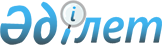 "2010-2012 жылдарға арналған аудандық бюджет туралы" Жуалы аудандық мәслихаттың 2009 жылғы 25 желтоқсандағы № 23-3 шешіміне өзгерістер енгізу туралы
					
			Күшін жойған
			
			
		
					Жамбыл облысы Жуалы аудандық мәслихатының 2010 жылғы 24 желтоқсандағы N 35-5 Шешімі. Жамбыл облысының Әділет департаментінде 2010 жылғы 28 желтоқсанда 1767 нөмірімен тіркелді. Шешімнің қабылдау мерзімінің өтуіне байланысты қолдану тоқтатылды (Жамбыл облыстық Әділет департаментінің 2013 жылғы 11 наурыздағы N 2-2-17/388 хаты)      Ескерту. Шешімнің қабылдау мерзімінің өтуіне байланысты қолдану тоқтатылды (Жамбыл облыстық Әділет департаментінің 2013 жылғы 11 наурыздағы N 2-2-17/388 хаты).      РҚАО ескертпесі:

      Мәтінде авторлық орфография және пунктуация сақталған.

      Қазақстан Республикасының 2008 жылғы 4 желтоқсандағы Бюджет кодексінің 109 - бабына, «Қазақстан Республикасындағы жергілікті мемлекеттік басқару және өзін-өзі басқару туралы» Қазақстан Республикасының Заңының 6 - бабына сәйкес Жуалы аудандық мәслихат ШЕШІМ ЕТЕДІ:



      1. «2010 - 2012 жылдарға арналған аудандық бюджет туралы» Жуалы аудандық мәслихаттың 2009 жылғы 25 желтоқсандағы № 23-3 (Нормативтік құқықтық актілерді мемлекеттік тіркеу тізілімінде № 6-4-82 болып тіркелген, 2010 жылдың 29 қаңтарында № 9 аудандық «Жаңа-өмір»-«Новая жизнь» газетінде жарияланған) шешіміне келесі өзгерістер енгізілсін:



      1 тармақта:

      1) тармақшадағы «619 758» деген сандар «615 909» деген сандармен ауыстырылсын;

      «26 294» деген сандар «29 186» деген сандармен ауыстырылсын;

      «1 280» деген сандар «2 237» деген сандармен ауыстырылсын;

      3) тармақшадағы 

      бірінші абзацтағы «15 177» деген сандар «14 984» деген сандармен ауыстырылсын;

      үшінші абзацтағы «0» деген сандар «193» деген сандармен ауыстырылсын;

      5) тармақшадағы «-61 415» деген сандар «-61 222» деген сандармен ауыстырылсын;

      6) тармақшадағы:

      бірінші абзацтағы «61 415» деген сандар «61 222» деген сандармен ауыстырылсын;

      үшінші абзацтағы «0» деген сандар «193» деген сандармен ауыстырылсын;

      аталған шешімнің 1 - қосымшасы осы шешімнің қосымшасына сәйкес жаңа редакцияда мазмұндалсын.



      2. Осы Шешім Әділет органдарында мемлекеттік тіркеуден өткен күннен бастап күшіне енеді және 2010 жылдың 1 қаңтарынан қолданысқа енгізіледі.      Аудандық мәслихат                          Аудандық

      сессиясының төрағасы                       мәслихаттың хатшысы

      А. Елекбаев                                Е. Аманбеков

Жуалы аудандық мәслихатының

2010 жылғы 24 желтоқсандағы

№ 35-5 шешіміне қосымшаЖуалы аудандық мәслихатының

2009 жылғы 25 желтоқсандағы

23-3 шешіміне 1-қосымша 2010 жылға арналған аудандық бюджет
					© 2012. Қазақстан Республикасы Әділет министрлігінің «Қазақстан Республикасының Заңнама және құқықтық ақпарат институты» ШЖҚ РМК
				СанатыСанатыСанатыСанатыСанатыСомасы, мың теңгеСыныбыСыныбыСыныбыСыныбыСомасы, мың теңгеІшкі сыныбыІшкі сыныбыСомасы, мың теңгеАтауыСомасы, мың теңге1111231. КІРІСТЕР4 068 27011Салықтық түсімдер615 90901Табыс салығы157 9802Жеке табыс салығы157 98003Әлеуметтік салық140 5001Әлеуметтік салық140 50004Меншікке салынатын салықтар305 9801Мүлікке салынатын салықтар278 2713Жер салығы4 2344Көлік құралдарына салынатын салық20 7755Бірыңғай жер салығы2 70005Тауарларға, жұмыстарға және қызметтерге салынатын iшкi салықтар6 3082Акциздер1 7053Табиғи және басқа ресурстарды пайдаланғаны үшiн түсетiн түсiмдер1 6804Кәсіпкерлік және кәсіби қызметті жүргізгені үшін алынатын алымдар2 92308Заңдық мәнді іс-әрекеттерді жасағаны және (немесе) оған уәкілеттігі бар мемлекеттік органдар немесе лауазымды адамдар құжаттар бергені үшін алынатын міндетті төлемдер5 1411Мемлекеттік баж5 14122Салықтық емес түсімдер29 18601Мемлекет меншігінен түсетін түсімдер1355Мемлекет меншігіндегі мүлікті жалға беруден түсетін кірістер13504Мемлекеттік бюджеттен қаржыландырылатын, сондай-ақ Қазақстан Республикасы Ұлттық Банкінің бюджетінен (шығыстар сметасынан) ұсталатын және қаржыландырылатын мемлекеттік мекемелер салатын айыппұлдар, өсімпұлдар, санкциялар, өндіріп алулар14 2751Мемлекеттік бюджеттен қаржыландырылатын, сондай-ақ Қазақстан Республикасы Ұлттық Банкінің бюджетінен (шығыстар сметасынан) ұсталатын және қаржыландырылатын мемлекеттік мекемелер салатын айыппұлдар, өсімпұлдар, санкциялар, өндіріп алулар14 31706Басқа да салықтық емес түсiмдер14 7761Басқа да салықтық емес түсiмдер14 77633Негізгі капиталды сатудан түсетін түсімдер2 23703Жерді және материалдық емес активтерді сату2 2371Жерді сату1 9102Материалдық емес активтерді сату32744Трансферттердің түсімдері3 420 93802Мемлекеттiк басқарудың жоғары тұрған органдарынан түсетiн трансферттер3 420 9382Облыстық бюджеттен түсетiн трансферттер3 420 938Функционалдық топФункционалдық топФункционалдық топФункционалдық топФункционалдық топСомасы (мың тенге)Бюджеттік бағдарламалардың әкімшісіБюджеттік бағдарламалардың әкімшісіБюджеттік бағдарламалардың әкімшісіБюджеттік бағдарламалардың әкімшісіСомасы (мың тенге)БағдарламаБағдарламаБағдарламаСомасы (мың тенге)АтауыСомасы (мың тенге)1111232. ШЫҒЫНДАР4 114 50801Жалпы сипаттағы мемлекеттiк қызметтер217 341112Аудан (облыстық маңызы бар қала) мәслихатының аппараты14 566001001Аудан (облыстық маңызы бар қала) мәслихатының қызметін қамтамасыз ету жөніндегі қызметтер14 130004004Мемлекеттік органдарды материалдық-техникалық жарақтандыру436122Аудан (облыстық маңызы бар қала) әкімінің аппараты63 416001001Аудан (облыстық маңызы бар қала) әкімінің қызметін қамтамасыз ету жөніндегі қызметтер61 607004004Мемлекеттік органдарды материалдық-техникалық жарақтандыру1 809123Қаладағы аудан, аудандық маңызы бар қала, кент, ауыл (село), ауылдық (селолық) округ әкімінің аппараты118 076001001Қаладағы аудан, аудандық маңызы бар қаланың, кент, ауыл (село), ауылдық (селолық) округ әкімінің қызметін қамтамасыз ету жөніндегі қызметтер114 826023023Мемлекеттік органдарды материалдық-техникалық жарақтандыру3 250452Ауданның (облыстық маңызы бар қаланың) қаржы бөлімі11 997001001Аудандық бюджетті орындау және коммуналдық меншікті (облыстық манызы бар қала) саласындағы мемлекеттік саясатты іске асыру жөніндегі қызметтер10 727003003Салық салу мақсатында мүлікті бағалауды жүргізу1 200019019Мемлекеттік органдарды материалдық-техникалық жарақтандыру70453Ауданның (облыстық маңызы бар қаланың) экономика және бюджеттік жоспарлау бөлімі9 286001001Экономикалық саясатты, мемлекеттік жоспарлау жүйесін қалыптастыру және дамыту және ауданды (облыстық манызы бар қаланы) басқару саласындағы мемлекеттік саясатты іске асыру жөніндегі қызметтер9 216005005Мемлекеттік органдарды материалдық-техникалық жарақтандыру7002Қорғаныс380122Аудан (облыстық маңызы бар қала) әкімінің аппараты380005005Жалпыға бірдей әскери міндетті атқару шеңберіндегі іс-шаралар38003Қоғамдық тәртіп, қауіпсіздік, құқық, сот, қылмыстық-атқару қызметі786458Ауданның (облыстық маңызы бар қаланың) тұрғын үй-коммуналдық шаруашылығы, жолаушылар көлігі және автомобиль жолдары бөлімі786021021Елді мекендерде жол жүрісі қауіпсіздігін қамтамасыз ету78604Бiлiм беру2 337 082471Ауданның (облыстық маңызы бар қаланың) білім, дене шынықтыру және спорт бөлімі197 450003003Мектепке дейінгі тәрбие ұйымдарының қызметін қамтамасыз ету197 450123Қаладағы аудан, аудандық маңызы бар қала, кент, ауыл (село), ауылдық (селолық) округ әкімінің аппараты856005005Ауылдық (селолық) жерлерде балаларды мектепке дейін тегін алып баруды және кері алып келуді ұйымдастыру856471Ауданның (облыстық маңызы бар қаланың) білім, дене шынықтыру және спорт бөлімі1 861 259004004Жалпы білім беру1 824 337005005Балалар мен жеткіншектерге қосымша білім беру36 922466Ауданның (облыстық маңызы бар қаланың) сәулет, қала құрылысы және құрылыс бөлімі209 275037037Білім беру объектілерін салу және реконструкциялау209 275471Ауданның (облыстық маңызы бар қаланың) білім, дене шынықтыру және спорт бөлімі68 242009009Ауданның (областык маңызы бар қаланың) мемлекеттік білім беру мекемелер үшін оқулықтар мен оқу-әдiстемелiк кешендерді сатып алу және жеткізу23 927010010Аудандық (қалалалық) ауқымдағы мектеп олимпиадаларын және мектептен тыс іс-шараларды өткiзу200016016Өңірлік жұмыспен қамту және кадрларды қайта даярлау стратегиясын іске асыру шеңберінде білім беру объектілерін күрделі, ағымды жөндеу44 11506Әлеуметтiк көмек және әлеуметтiк қамсыздандыру253 902123Қаладағы аудан аудандық маңызы бар қала, кент, ауыл (село), ауылдық (селолық) округ әкімнің аппараты6 417003003Мұқтаж азаматтарға үйінде әлеуметтік көмек көрсету6 417451Ауданның (облыстық маңызы бар қаланың) жұмыспен қамту және әлеуметтік бағдарламалар бөлімі225 786002002Еңбекпен қамту бағдарламасы59 087004004Ауылдық жерлерде тұратын денсаулық сақтау, білім беру, әлеуметтік қамтамасыз ету, мәдениет және спорт мамандарына отын сатып алуға Қазақстан Республикасының заңнамасына сәйкес әлеуметтік көмек көрсету3 024005005Мемлекеттік атаулы әлеуметтік көмек20 000006006Тұрғын үй көмегі11 330007007Жергілікті өкілетті органдардың шешімі бойынша мұқтаж азаматтардың жекелеген топтарына әлеуметтік көмек13 086010010Үйден тәрбиеленіп оқытылатын мүгедек балаларды материалдық қамтамасыз ету2 00601601618 жасқа дейіні балаларға мемлекеттік жәрдемақылар97 207017017Мүгедектерді оңалту жеке бағдарламасына сәйкес мұқтаж мүгедектерді міндетті гигиеналық құралдармен қамтамасыз етуге және ымдау тілі мамандарының, жеке көмекшілердің қызмет көрсету4 000019019Ұлы Отан соғысындағы Жеңістің 65 жылдығына Ұлы Отан соғысының қатысушылары мен мүгедектерінің жол жүруін қамтамасыз ету314020020Ұлы Отан соғысындағы Жеңістің 65 жылдығына Ұлы Отан соғысының қатысушылары мен мүгедектеріне біржолғы материалдық көмекті төлеу15 732451Ауданның (облыстық маңызы бар қаланың) жұмыспен қамту және әлеуметтік бағдарламалар бөлімі21 699001001Жергілікті деңгейде халық ушін жұмыспен қамтуды қамтамасыз ету әлеуметтік бағдарламаларды жұмыспенүшін және әлеуметтік бағдарламаларды іске асыру саласындағы мемлекеттік саясатты іске асыру жөніндегі қызметтер19 438011011Жәрдемақыларды және басқа да әлеуметтік төлемдерді есептеу, төлеу мен жеткізу бойынша қызметтерге ақы төлеу1 637022022Мемлекеттік органдарды материалдық-техникалық жарақтандыру62407Тұрғын үй-коммуналдық шаруашылық653 945458Ауданның (облыстық маңызы бар қаланың) тұрғын үй-коммуналдық шаруашылығы, жолаушылар көлігі және автомобиль жолдары бөлімі3 000003003Мемлекеттік тұрғын үй қорының сақталуын ұйымдастыру3 000466Ауданның (облыстық маңызы бар қаланың) сәулет, қала құрылысы және құрылыс бөлімі65 974004004Инженерлік коммуниациялық инфрақұрылымды дамыту және жайластыру65 974123Қаладағы аудан, аудандық маңызы бар қала, кент, ауыл (село), ауылдық (селолық) округ әкімінің аппараты519014014Елді мекендерді сумен жабдықтауды ұйымдастыру519458Ауданның (облыстық маңызы бар қаланың) тұрғын үй-коммуналдық шаруашылығы, жолаушылар көлігі және автомобиль жолдары бөлімі56 433012012Сумен жабдықтау және су бөлу жүйесінің қызмет етуі13 526026026Ауданның (облыстық маңызы бар қаланың) коммуналдық меншігіндегі жылу жүйелерін қолдануды ұйымдастыру2 600030030Өңірлік жұмыспен қамту және кадрларды қайта даярлау стратегиясын іске асыру шеңберінде инженерлік коммуникациялық инфрақұрылымды жөндеу және елді-мекендерді көркейту40 307466Ауданның (облыстық маңызы бар қаланың) сәулет, қала құрылысы және құрылыс бөлімі346 832006006Сумен жабдықтау жүйесін дамыту346 832123Қаладағы аудан, аудандық маңызы бар қала, кент, ауыл (село), ауылдық (селолық) округ әкімінің аппараты4207009009Елді мекендердің санитариясын қамтамасыз ету4 207458Ауданның (облыстық маңызы бар қаланың) тұрғын үй-коммуналдық шаруашылығы, жолаушылар көлігі және автомобиль жолдары бөлімі176 980015015Елдi мекендердегі көшелердi жарықтандыру11 100016016Елдi мекендердiң санитариясын қамтамасыз ету18 342018018Елдi мекендердi абаттандыру және көгалдандыру147 53808Мәдениет, спорт, туризм және ақпараттық кеңістiк130 016455Ауданның (облыстық маңызы бар қаланың) мәдениет және тілдерді дамыту бөлімі70 518003003Мәдени-демалыс жұмысын қолдау55 698009009Тарихи-мәдени мұра ескерткіштерін сақтауды және оларға қол жетімділікті қамтамасыз ету14 820471Ауданның (облыстық маңызы бар қаланың) білім, дене шынықтыру және спорт бөлімі1 917014014Аудандық (облыстық маңызы бар қалалық) деңгейде спорттық жарыстар өткiзу730015015Әртүрлi спорт түрлерi бойынша аудан (облыстық маңызы бар қала) құрама командаларының мүшелерiн дайындау және олардың облыстық спорт жарыстарына қатысуы1 187455Ауданның (облыстық маңызы бар қаланың) мәдениет және тілдерді дамыту бөлімі35 749006006Аудандық (қалалық) кiтапханалардың жұмыс iстеуi35 659007007Мемлекеттік тілді және Қазақстан халықтарының басқа да тілдерін дамыту90456Ауданның (облыстық маңызы бар қаланың) ішкі саясат бөлімі9 379002002Газеттер мен журналдар арқылы мемлекеттік ақпараттық саясат жүргізу9 379455Ауданның (облыстық маңызы бар қаланың) мәдениет және тілдерді дамыту бөлімі4 472001001Жергілікті деңгейде тілдерді және мәдениетті дамыту саласындағы мемлекеттік саясатты іске асыру жөніндегі қызметтер4 252011011Мемлекеттік органдарды материалдық-техникалық жарақтандыру220456Ауданның (облыстық маңызы бар қаланың) ішкі саясат бөлімі7 981001001Жергілікті деңгейде аппарат, мемлекеттілікті нығайту және азаматтардың әлеуметтік сенімділігін қалыптастыруда мемлекеттік саясатты іске асыру жөніндегі қызметтер4 495003003Жастар саясаты саласындағы өңірлік бағдарламаларды iске асыру3 474007007Мемлекеттік органдарды материалдық-техникалық жарақтандыру1210Ауыл, су, орман, балық шаруашылығы, ерекше қорғалатын табиғи аумақтар, қоршаған ортаны және жануарлар дүниесін қорғау, жер қатынастары146 520454Ауданның (облыстық маңызы бар қаланың) кәсіпкерлік және ауыл шаруашылығы бөлімі2 795099099Республикалық бюджеттен берілетін нысаналы трансферттер есебiнен ауылдық елді мекендер саласының мамандарын әлеуметтік қолдау шараларын іске асыру2 795466Ауданның (облыстық маңызы бар қаланың) сәулет, қала құрылысы және құрылыс бөлімі5 651010010Ауыл шаруашылығы объектілерін дамыту5 651473Ауданның (облыстық маңызы бар қаланың) ветеринария бөлімі15 944001001Жергілікті деңгейде ветеринария саласындағы мемлекеттік саясатты іске асыру жөніндегі қызметтер3 718004004Мемлекеттік органдарды материалдық-техникалық жарақтандыру2 550005005Мал көмінділерінің (биотермиялық шұңқырлардың) жұмыс істеуін қамтамасыз ету1 914006006Ауру жануарларды санитарлық союды ұйымдастыру404007007Қаңғыбас иттер мен мысықтарды аулауды және жоюды ұйымдастыру158008008Алып қойылатын және жойылатын ауру жануарлардың, жануарлардан алынатын өнімдер мен шикізаттың құнын иелеріне өтеу7 200463Ауданның (облыстық маңызы бар қаланың) жер қатынастары бөлімі7 111001001Аудан (облыстық манызы бар қала) аумағында жер қатынастарын реттеу саласындағы мемлекеттік саясатты іске асыру жөніндегі қызметтер6 136003003Елдi мекендердi жер-шаруашылық орналастыру397006006Аудандық маңызы бар қалалардың, кенттердiң, ауылдардың (селолардың), ауылдық (селолық) округтердiң шекарасын белгiлеу кезiнде жүргiзiлетiн жерге орналастыру548008008Мемлекеттік органдарды материалдық-техникалық жарақтандыру30455Ауданның (облыстық маңызы бар қаланың) мәдениет және тілдерді дамыту бөлімі49 184008008Өңірлік жұмыспен қамту және кадрларды қайта даярлау стратегиясын іске асыру шеңберінде ауылдарда (селоларда), ауылдық (селолық) округтерде әлеуметтік жобаларды қаржыландыру49 184473Ауданның (облыстық маңызы бар қаланың) ветеринария бөлімі65 835011011Эпизоотияға қарсы іс-шаралар жүргізу65 83511Өнеркәсiп, сәулет, қала құрылысы және құрылыс11 734466Ауданның (облыстық маңызы бар қаланың) сәулет, қала құрылысы және құрылыс бөлімі11 734001001Құрылыс, облыс қалаларының, аудандарының және елді мекендерінің сәулеттік бейнесін жақсарту саласындағы мемлекеттік саясатты іске асыру және ауданның (облыстық маңызы бар қаланың) аумағын оңтайла және тиімді қала құрылыстық игеруді қамтамасыз ету жөніндегі қызметтер8 704016016Мемлекеттік органдарды материалдық-техникалық жарақтандыру467013013Аудан аумағында қала құрылысын дамытудың кешенді схемаларын, аудандық (облыстық) маңызы бар қалалардың, кенттердің және өзге де ауылдық елді мекендердің бас жоспарларын әзірлеу2 56312Көлiк және коммуникация264 287458Ауданның (облыстық маңызы бар қаланың) тұрғын үй-коммуналдық шаруашылығы, жолаушылар көлігі және автомобиль жолдары бөлімі264 287023023Автомобиль жолдарының жұмыс істеуін қамтамасыз ету53 894008008Өңірлік жұмыспен қамту және кадрларды қайта даярлау стратегиясын іске асыру шеңберінде аудандық маңызы бар автомобиль жолдарын, қала және елді-мекендер көшелерін жөндеу және ұстау210 39313Басқалар48 765454Ауданның (облыстық маңызы бар қаланың) кәсіпкерлік және ауыл шаруашылығы бөлімі1 898006006Кәсіпкерлік қызметті қолдау1 898452Ауданның (облыстық маңызы бар қаланың) қаржы бөлімі8 912012012Ауданның (облыстық маңызы бар қаланың) жергілікті атқарушы органының резерві8 912454Ауданның (облыстық маңызы бар қаланың) кәсіпкерлік және ауыл шаруашылығы бөлімі12 800001001Жергілікті деңгейде кәсіпкерлік, өнеркәсіп және ауыл шаруашылығы саласындағы мемлекеттік саясатты іске асыру жөніндегі қызметтер12 550008008Мемлекеттік органдарды материалдық-техникалық жарақтандыру250458Ауданның (облыстық маңызы бар қаланың) тұрғын үй-коммуналдық шаруашылығы, жолаушылар көлігі және автомобиль жолдары бөлімі6 240001001Жергілікті деңгейде тұрғын үй-коммуналдық шаруашылығы, жолаушылар көлігі және автомобиль жолдары саласындағы мемлекеттік саясатты іске асыру жөніндегі қызметтер5 850014014Мемлекеттік органдарды материалдық-техникалық жарақтандыру390471Ауданның (облыстық маңызы бар қаланың) білім, дене шынықтыру және спорт бөлімі18 915001001Білім, дене шынықтыру және спорт бөлімі қызметін қамтамасыз ету18793019019Мемлекеттік органдарды материалдық-техникалық жарақтандыру12215Трансферттер49 750452Ауданның (облыстық маңызы бар қаланың) қаржы бөлімі49 750006006Нысаналы трансферттерді қайтару1 898020020Бюджет саласындағы еңбекақы төлеу қорының өзгеруіне байланысты жоғары тұрған бюджеттерге берілетін ағымдағы нысаналы трансферттер47 8523.ТАЗА БЮДЖЕТТІК КРЕДИТ БЕРУ14 984Бюджеттік кредиттер15 17710Ауыл, су, орман, балық шаруашылығы, ерекше қорғалатын табиғи аумақтар, қоршаған ортаны және жануарлар дүниесін қорғау, жер қатынастары15 177454Ауданның (облыстық маңызы бар қаланың) кәсіпкерлік және ауыл шаруашылығы бөлімі15 177009009Ауылдық елді мекендердің әлеуметтік саласының мамандарын әлеуметтік қолдау шараларын іске асыру үшін бюджеттік кредиттер15 177СанатыСанатыСанатыСанатыАтауыСомасы (мың теңге)СыныбыСыныбыСыныбыСомасы (мың теңге)ішкі сыныбыішкі сыныбыСомасы (мың теңге)5Бюджетті кредиттерді өтеу1930101Бюджетті кредиттерді өтеу1931Мемлекеттік бюджеттен берілген бюджеттік кредиттерді өтеу193Функционалдық топФункционалдық топФункционалдық топФункционалдық топФункционалдық топСомасы (мың теңге)Бюджеттік бағдарламалардың әкімшісіБюджеттік бағдарламалардың әкімшісіБюджеттік бағдарламалардың әкімшісіБюджеттік бағдарламалардың әкімшісіСомасы (мың теңге)БағдарламаБағдарламаСомасы (мың теңге)АтауыСомасы (мың теңге)1111234. ҚАРЖЫ АКТИВТЕРІМЕН ОПЕРАЦИЯЛАР БОЙЫНША САЛЬДО0Қаржы активтерді сатып алу0Мемлекеттік қаржы активтерін сатудан түсетін түсімдер05.БЮДЖЕТ ТАПШЫЛЫҒЫ (ПРОФИЦИТЫ)-61 2226. БЮДЖЕТ ТАПШЫЛЫҒЫН ҚАРЖЫЛАНДЫРУ (ПРОФИЦИТІН ПАЙДАЛАНУ)61 222СанатыСанатыСанатыСанатыАтауыСомасы /мың теңге/СыныбыСыныбыСыныбыАтауыСомасы /мың теңге/ішкі сыныбыішкі сыныбыішкі сыныбыСомасы /мың теңге/7Қарыздар түсімі15 17701Мемлекеттік сыртқы қарыздар15 17722Қарыз алу келісім-шарттары15 177Функционалдық топФункционалдық топФункционалдық топФункционалдық топСомасы (мың теңгеБюджеттік бағдарламалардың әкімшісіБюджеттік бағдарламалардың әкімшісіБюджеттік бағдарламалардың әкімшісіСомасы (мың теңгеБағдарламаБағдарламаСомасы (мың теңгеАтауыСомасы (мың теңге1112316Қарыздарды өтеу193452Ауданның (облыстық маңызы бар қаланың (қаржы бөлімі)193008Жергілікті атқарушы органның жоғары тұрған бюджат алдындағы борышын өтеу19308Бюджет қаражатының қолданылатын қалдықтары46 238